3 YAS ARALIK AYIAYLIK PLANKIŞ MEVSİMİ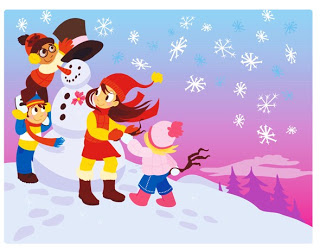 ŞARKI:KAR YAGIYORPARMAK OYUNU;Kış BabaTak tak.Kimo?Ben...Sen kimsin? (el ile kapı çalma hareketi yapılır)Ben kış babayım hem de soğuk yağmur karım (Üşüme hareketi ve eller aşağı doğru sallanıp yağış hareketi yapılır)Kış Baba sana ne getirsin? (İki el yana açılsın)Portakal mandalina getirdim (İki el birleştirilip top gibi yapılır)En çokta soğuk getirdim (Üşüme hareketi yapılır)Bırr.. üşüdüm nolur git (Üşüme ve titreme hareketi yapılır)Yok gitmem. Daha üç ayım var. Şimdi Aralık’tayız. Ocak, Şubat (Parmaklarla üçe kadar sayma hareketi yapılır)Eyvah çok üşüyeceğiz (iki el yumruk yapılır ve titrenir)Kalın kalın giyinirsen, iyi beslenirsen , benden zarar gelmez. (Elbise giyme hareketi ve yeme hareketi yapılır)Allahaısmarladık küçük çocuk (El sallanIr)SANAT ETKINLIGİ:PARMAK BOYAGÖZLEM:KARI INCELEME-KARDAN ADAM YAPIMI3 ARALIK DÜNYA ENGELİLER HAFTASI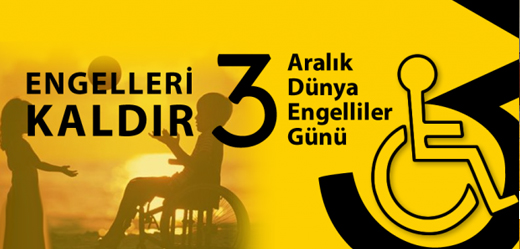 SİİR:Ne var ki engellilerde,
Onlarda insan bizde insanız.
Ne fark var aramızda,
Ne de ayrım.

Biz yardım ederiz onlara,
Onlar bize edemese de.
Ne fark var aramızda,
Ne de ayrımSANAT ETKINLIGİ:KESME YAPISTIRMAİNSAN HAKLARI VE DEMOKRASI HAFTASI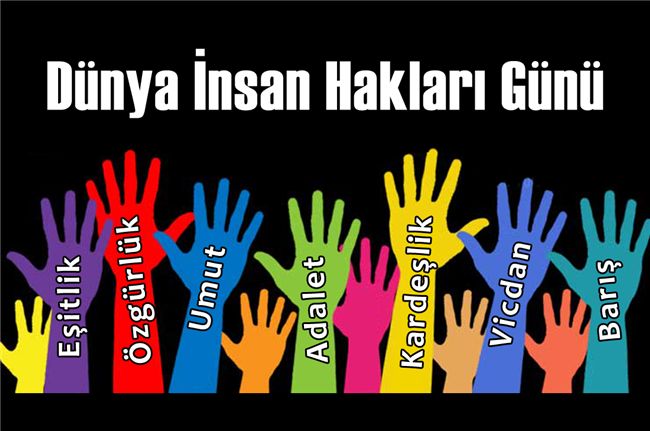 SİİR: İNSAN HAKLARIİnsanlığa önem verip,Bu bildiride yayınlandı.Bütün insanlık sevinip,Derin uykudan uyandı.O evrensel bildiride,“İnsan Hakları” var, dinle,Bildiriyi okuyalım,Arkadaşım gel seninleYERLİ MALI HAFTASI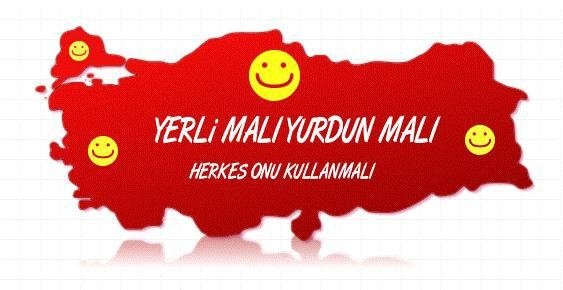 Adımdır mandalinaSağlık veririm sanaPek sevimli meyveyimBol bol yiyin bakayımAmasya elmasıyımMeyvelerin hasıyımAl sarı yanağım varBeni yersen kan yaparAnkaradır memleketimKoyu sarıdır rengimIsırınca bal akarYiyenlere can katarAl portakal bal portakalYemezsende seyrine dalKokum bile başka benimŞerbet dolu hep bedenimİzmir'in üzümleriSevilmezmi arkadaşİnsanlara pek yararKurusu var yaşı varÇiçek olur açılırımMercan gibi saçılırımHastaya nar sorulmazŞurubuna doyulmazSANAT ETKINLIGİ;MEYVELER,YIRTMA YAPIŞTIRMAAİLE KATILIMI:YIYECEK HAZIRLANIP KURUMDA ARKADASLARLA PAYLASMA-KUMBARA YAPIP PARA BIRIKTIRMEVUCUGUMUZKIZ COCUK  …….   ERKEK COCUK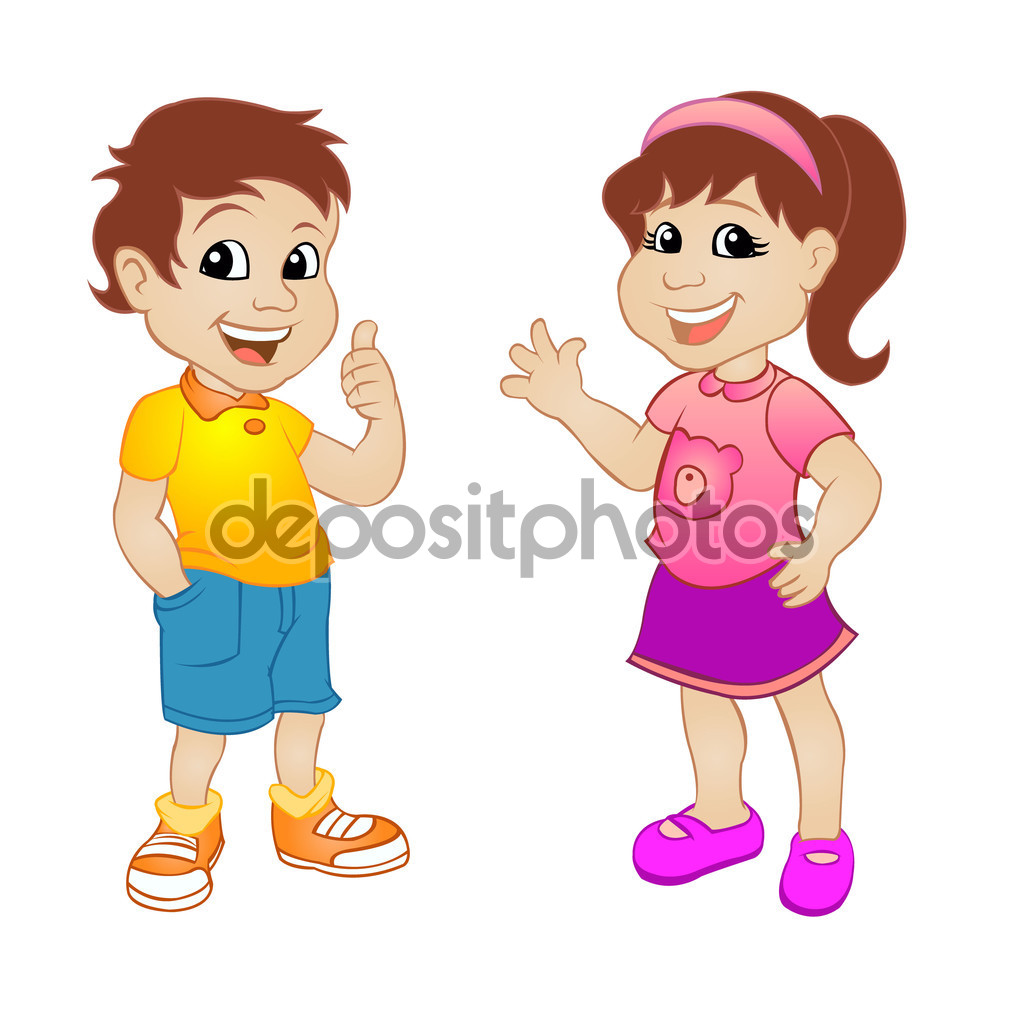 KIZ VE ERKEK COCUK ARASINDAKI FARKLAR INCELENIR ANLATILIR.ETKNLIK;KIZ VE ERKEK COCUK BOYAMAMakas tutma becerISIKALEM TUTMA BECERISIYOGURMA MADDELERI*AY KUMU*KINETIX KUM*OYUN HAMURUSANAT ETKINLIKLERI*BASKI CALISMALARI*SEKIL VERME*YUVARLAMA*YIRTMA-YAPISTIRMA*BASIT MANDALAOZ BAKIM BECERILRIMIZ-Ayakkabı gıyebılme-Diş fırçası macunla kullanabılme-Yardımsız yemek yıyebılme-El ve yuzyıkayabılme-Kıyafetlerını toparlamaPARMAK OYUNLARIMIZ-At alkışı-Ambar-Saat-Ordek ailesi-HosgeldınızHAREKETLI OYUN-Aram zam zam-Dık dur kardesım-Iskelet dansı-Farecık-Aslancık-Danset eglenEGİTİCİ OYUNLAR:-KONUSAN KARTLAR-TOMBALA-PUZZLE-ESLEŞTIRME KARTLARIKAVRAMLAR:TEMİZ-KIRLIACIK KAPALISERT-YUMUSAKAGIR-HAFIFSAYI:3RENK:MAVISOSYAL ETKINLIKRENK PARTISI(MAVI)MUTFAK ETKINLIGİ: CUP KEK YAPIMIBETUL ÖZMENSUMEYYE CELIK